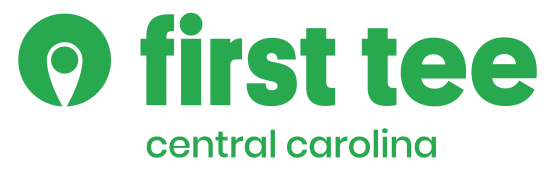 Study GuidePar LevelTrue/False Questions:1.     T  /  F	You get free relief from a puddle of water which is visible before you take your stance, as long as it’s not in a water hazard. 2.     T  /  F	You are allowed to tee your golf ball up more than 2 club lengths behind the tee markers.3.     T  /  F	“Asking for Help” is one of the three tips for having fun. 4.     T  /  F	The 4 R’s can be used to help you manage your emotions. 5.     T  /  F	What you eat in the morning has NO effect on your energy level in the afternoon.Fill in the blank and Multiple Choice:6-8.	Fill in the missing parts of a successful “Meet and Greet”. Face the other person.Smile and ________ him or her in the eye. (LOOK)Give a firm ________. (HANDSHAKE)State your name clearly and loudly enough to be heard.If you need information, ask a ________. (QUESTION) 9.   It would be a sign of good Judgment for you to have the following in your golf bag at all times:•	A USGA Rules Book•	A jacket or hat in case of rain or cold•	A small first-aid kit•	All of these10.	The 4Rs (in the correct order) are_____________.Relax, Ready, Replay, RepeatReplay, Relax, Ready, RedoRedo, Relax, Ready, RepeatReplay, Redo, Ready, Relax